.No tag, No Restart[Sec. 1]ROCK BACK, RECOVER, 1/4 TURN SIDE SHUFFLE, BEHIND, SIDE, CROSS SHUFFLE[Sec. 2]ROCK SIDE, RECOVER, BEHIND, 1/4 TURN L FORWARD, FORWARD, ROCK FORWARD, RECOVER, COASTER STEP[Sec. 3]SIDE SWAY R/L, BACK WITH SWEEP R/L, ROCK BACK, RECOVER, ¼L SIDE SHUFFLE[Sec. 4]CROSS, DIAGONAL HITCH, KICK, BEHIND, SIDE,FORWARD, PIVOT ½L, FORWARD, SIDE, DRAGContact:(1). hani3756@gmail.com(2). https://m.blog.naver.com/jsh3756/222071244567(3). https://www.facebook.com/suny.jung.5My Starry Love (별빛 같은 나의 사랑아)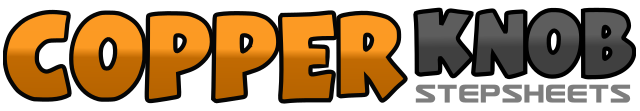 .......Count:32Wall:4Level:Improver ECS.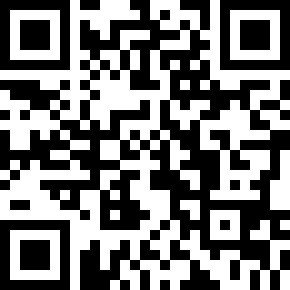 Choreographer:Sunny Jeong (KOR) & Grace Jeong (KOR) - March 2021Sunny Jeong (KOR) & Grace Jeong (KOR) - March 2021Sunny Jeong (KOR) & Grace Jeong (KOR) - March 2021Sunny Jeong (KOR) & Grace Jeong (KOR) - March 2021Sunny Jeong (KOR) & Grace Jeong (KOR) - March 2021.Music:My Starry Love (별빛 같은 나의 사랑아) - Lim Young Woong (임영웅)My Starry Love (별빛 같은 나의 사랑아) - Lim Young Woong (임영웅)My Starry Love (별빛 같은 나의 사랑아) - Lim Young Woong (임영웅)My Starry Love (별빛 같은 나의 사랑아) - Lim Young Woong (임영웅)My Starry Love (별빛 같은 나의 사랑아) - Lim Young Woong (임영웅)........12Rock R back(1), Recover L(2)3&41/4 turn stepping R to side(3), Step L next to R(&), Step R to side(4) (9:00)56Cross L Bhind R(5), Step R to side(6),7&8Cross L over R(7), Step R to side(&), Cross L over R(8) (9:00)12Rock R to side(1), Recover on L(2)3&4Cross R Bhind L(3), 1/4 turn L Stepping forward(&), Step R forward(4) (6:00)56Rock L forward(1), Recover R(2)7&8Step L backward(7), Step L next to R(&), Step L forward L(8)(6:00)12Step R to side swaying hips right(1), Recover on L swaying hips reft(2)34Step R backward with sweeping L(3), Step L backward with sweeping R(4)56Rock R back(5), Recover L(6)7&8Turn ¼L Stepping R to side(3), Step L next to R(&), Step R to side(4)7&81/4 turn L stepping R to side(3), Step L next to R(&), Step R to side(4) (3:00)1&2Cross L over R(1), Hitch R(&), Kick R diagonal forward(2)3&4Cross R behind R(3), Step L to side(&), Step R forward(4)5&6Step L forward(5), Pivot ½R(&), Stepping Step L forward(6)78Step R to side swaying hip right(7), Recover on L dragging R to L(8)